POUK GLASBENE UMETNOSTI NA DALJAVO – 7. razred (3. teden: od 30. 3. do 3. 4. 2020)Dragi moji sedmarji,v tem tednu boste (poleg že znane naloge – izdelovanje plakatov) ponovili snov, ki smo jo pri pouku že obravnavali, in sicer na nekoliko drugačen način. Na spodnji povezavi je pesem Čez 1000 let, ki sta jo ustvarila raperja Murat & Jose. Najprej jo poslušajte, nato pa se jo ob sočasnem predvajanju posnetka in s pomočjo priloženega besedila naučite izvajati tudi sami. Pesem ponavljajte toliko časa, dokler je ne boste znali izvajati brez pomoči besedila. Pri izvajanju bodite pozorni na razločno in ritmično natančno izreko le-tega. Povezava: https://www.youtube.com/watch?v=2tXIjX3tDVgV zvezek za glasbeno umetnost zapišite:Ste imeli pri učenju skladbe kakšne težave?Ali v glasbeni spremljavi (na začetku – v uvodu in vmes - pred ponovitvijo kitic) opazite kaj posebnega, srednjeveškega? Razložite. Kako v srednjem veku sicer imenujemo tovrstne speve in kaj je za njih značilno?Kdo je bil Guido iz Arezza?Ali so med Guidovimi in današnjimi solmizacijskimi zlogi kake razlike? Kakšne?Kako uspešno ste opravili nalogo bom preverila preko kratke ankete, ki jo dobite na povezavi: https://www.1ka.si/a/264885Veliko zabave ob izvajanju vam želim,učiteljica Jasmina ŽagarČez 1000 let(besedilo Murat & Jose)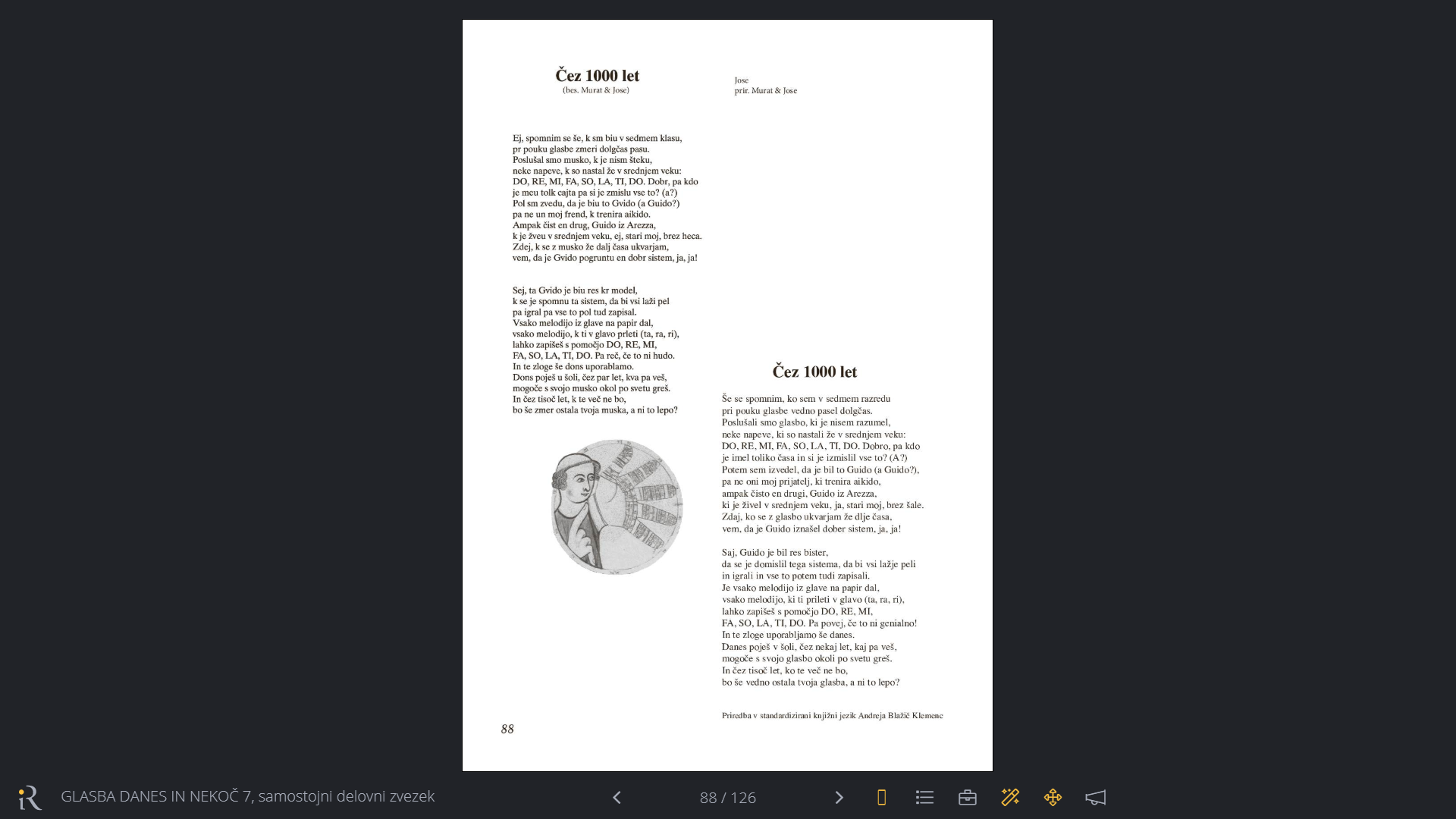 